Единый налоговый платеж теперь доступен для бизнесаМежрайонная ИФНС России № 9 по Архангельской области и Ненецкому автономному округу сообщает, что с 1 июля по 31 декабря 2022 года проводится пилотный проект ФНС России по внедрению единого налогового платежа (ЕНП) для бизнеса. 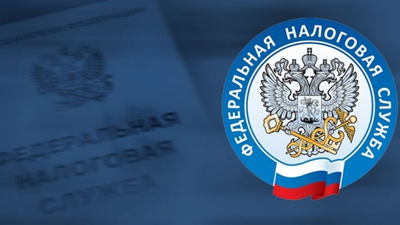 Особым порядком смогут воспользоваться плательщики, которые с 1 по 30 апреля 2022 года подали в налоговый орган соответствующее заявление и провели совместную сверку расчетов, по результатам которой нет разногласий. В пилотном проекте примет участие 761 налогоплательщик, 11 из которых крупнейшие.Применение указанного порядка позволит им при уплате налогов указывать только свой ИНН и сумму платежа. Перечисленные денежные средства будут автоматически распределены по нужным обязательствам, включая налоги, страховые взносы, авансовые платежи, пени, штрафы и др.Использование ЕНП значительно сократит время на оформление нескольких платёжных поручений, а также минимизирует ошибки плательщика при заполнении нескольких платежек.Налоговая служба напоминает, что ЕНП для физических лиц существует с 2019 года. Тогда появилась возможность оплатить транспортный, имущественный и земельный налоги одним платежом. В 2020 году она была распространена на НДФЛ.